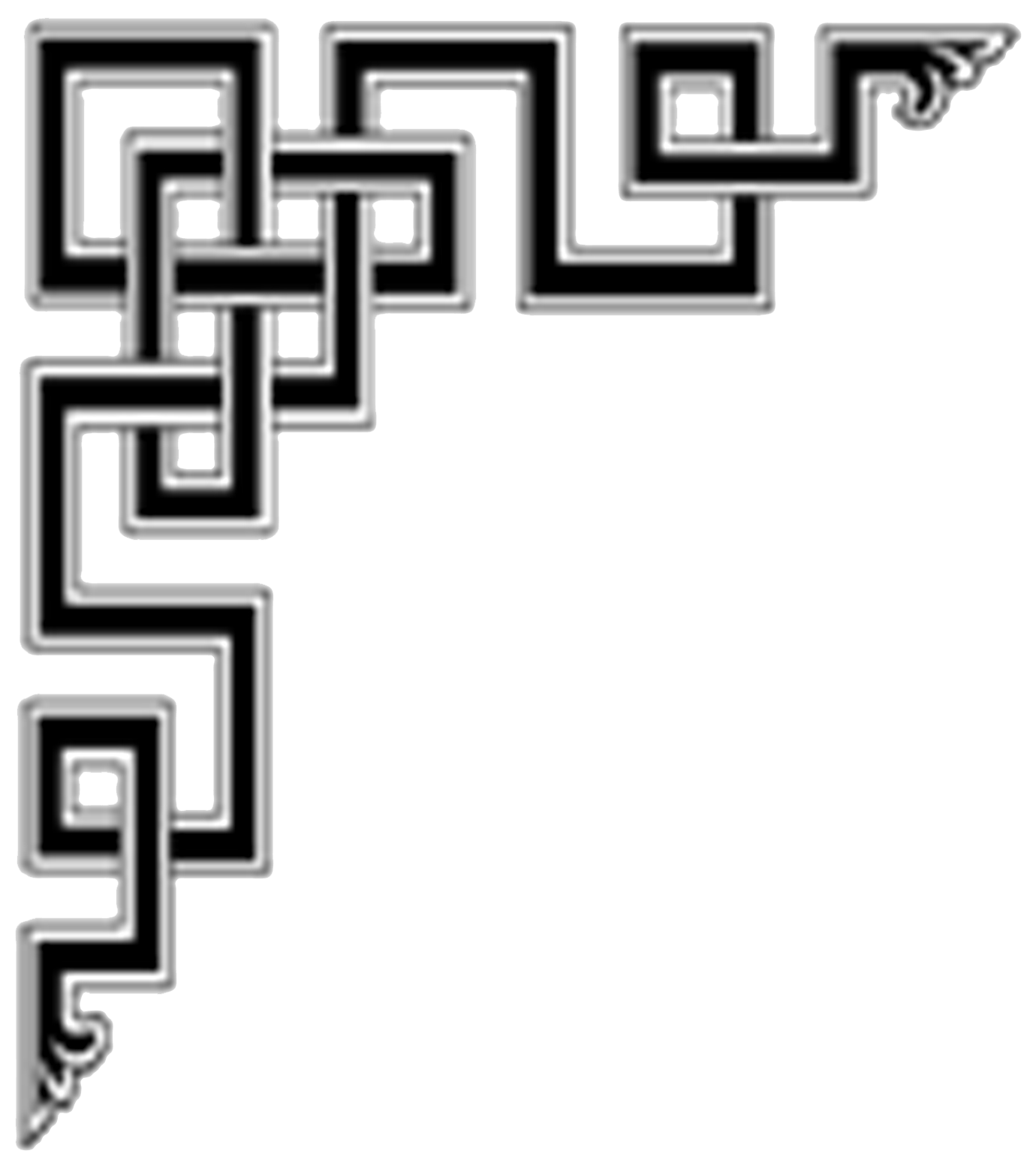 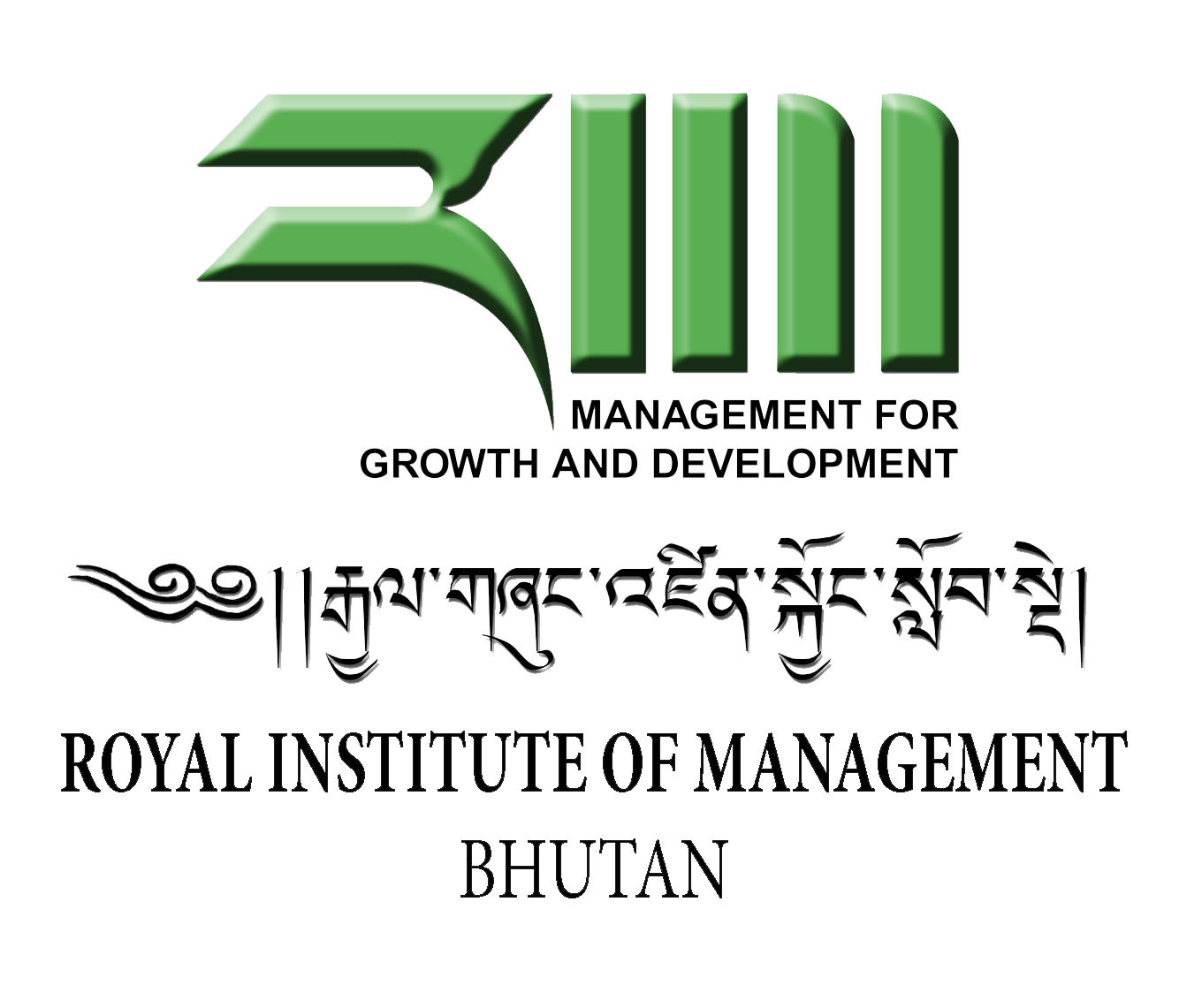 Unit Outline 2014Department/Centre: Department of Management DevelopmentUnit title: Organisational BehaviourUnit reference code: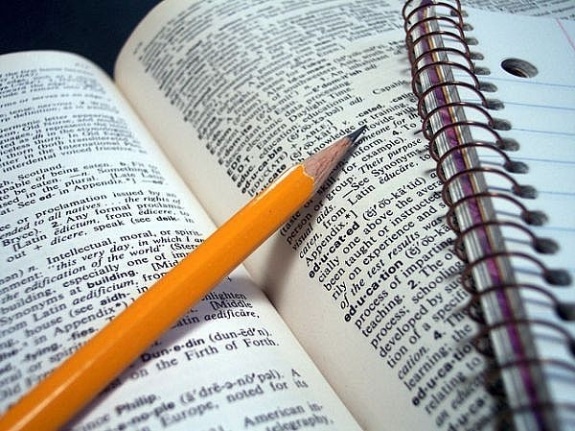 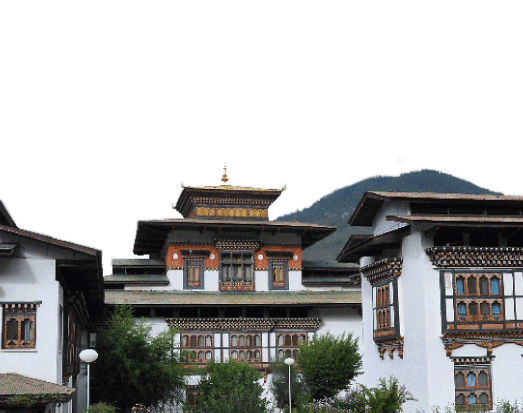 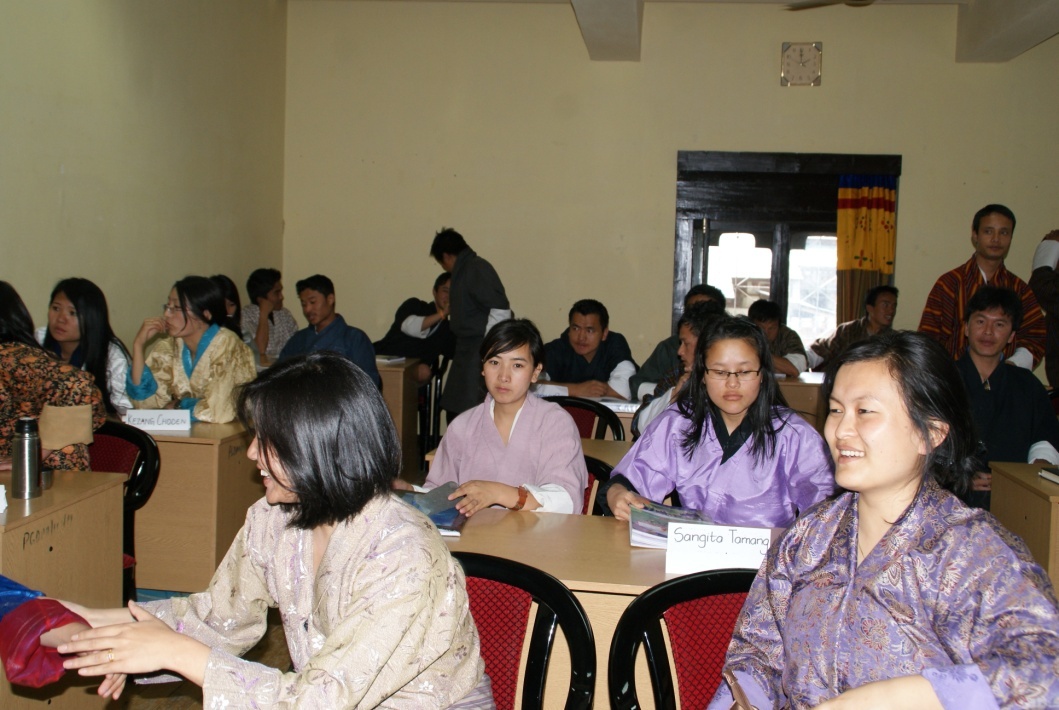 1: General Information1a  Teaching period and year offered:   20141b  Credit point value:  As per UC standard.1c  Unit level:   Masters1d  Name of Unit Convener and Course Coordinator and contact details (including telephone and email):  1e Administrative contact details (including name of the programme assistant location, telephone and email)2: Academic Content 2a Unit description or syllabus 2b. Learning outcomes2c. Graduate attributes developed in the unit2d. Prerequisites and/or co-requisites3: Delivery of Unit and Time table3a Delivery mode  3b. Timetable of learning activities Required Reading:As given above under 3c4: Unit Resources 4a Lists of required texts/readings4b Materials and equipment4c Unit website 5: Assessment5a Assessment overview5b. Assessment item description including assessment criteria5c. Due dates5d. Weighting within the unit - to 100 per cent5e. Identification of the learning outcome/s the assessment item addresses5f. Identification of the graduate attributes the assessment item addresses5f. Identification of the gradutes attributes the assessment item addresses5g. Special assessment requirements—if any5h. Supplementary assessment criteria5i. Requirements for academic integrity5j Text-matching software  6: Student Responsibility6a  Workload 6b  Special needs  6c Attendance requirements   6d Withdrawal6e Required IT skills  6f  Costs 6g  Work Integrated Learning  6h  Additional information  7: Student Feedback8: Authority of this Unit OutlineDayTopicMethodologyReading Materials Day-1.1. What is organisational behaviour?2. Diversity in organizations.3. Attitude and job satisfaction.Lecture, discussion, and group work: Text book “Organisational Behaviour” 8th edition, Stephen P. Robbins and“Organisational Behaviour” 7th edition, Robin, Judge, Millett, Boyle.Group work: “My Best Manager.”Day-21. Personality and values.2. Emotions and moods.3. Perception and individual decision making.4. Motivation. Lecture, discussion, and group work: Read the chapters from both text books.Group work “Crocodile River Story.”Day-31. Group2. Team3. Communication.  Lecture, discussion, and group work:Read the chapters from both text books.Group work: “The Island.”Day-41. Leadership.2. Conflict.3. Negotiation.Lecture, discussion, and group work:Read the chapters from both text books.Exercise: “Moon explorer problems.”Day-51. Organisational design.2. Organisational structure.3. Organisational culture.Lecture, discussion, and group work:Read the chapters from both text books.Group presentation